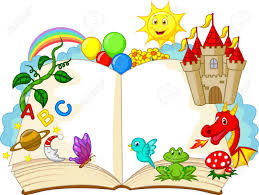 Have a look on your bookshelf. Can you find…A book with an animal as the main character.A book with a dragon in it. A book with more than 150 pages.A book with a queen in it.A book which rhymes.3 books by the same author. A book with a title which is 5 words.A book with a name as a title.A book which tells you faces.A book with a colour in the title.A book with a girl as the main character.A book with a boy as the main character.A book with an index.A book with a contents page.A book with a funny title.A book with your favourite animal in it.A book with an item of food in the title.A book with a sport in the title.Good Luck!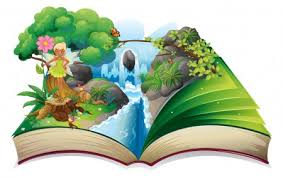 Record of Books